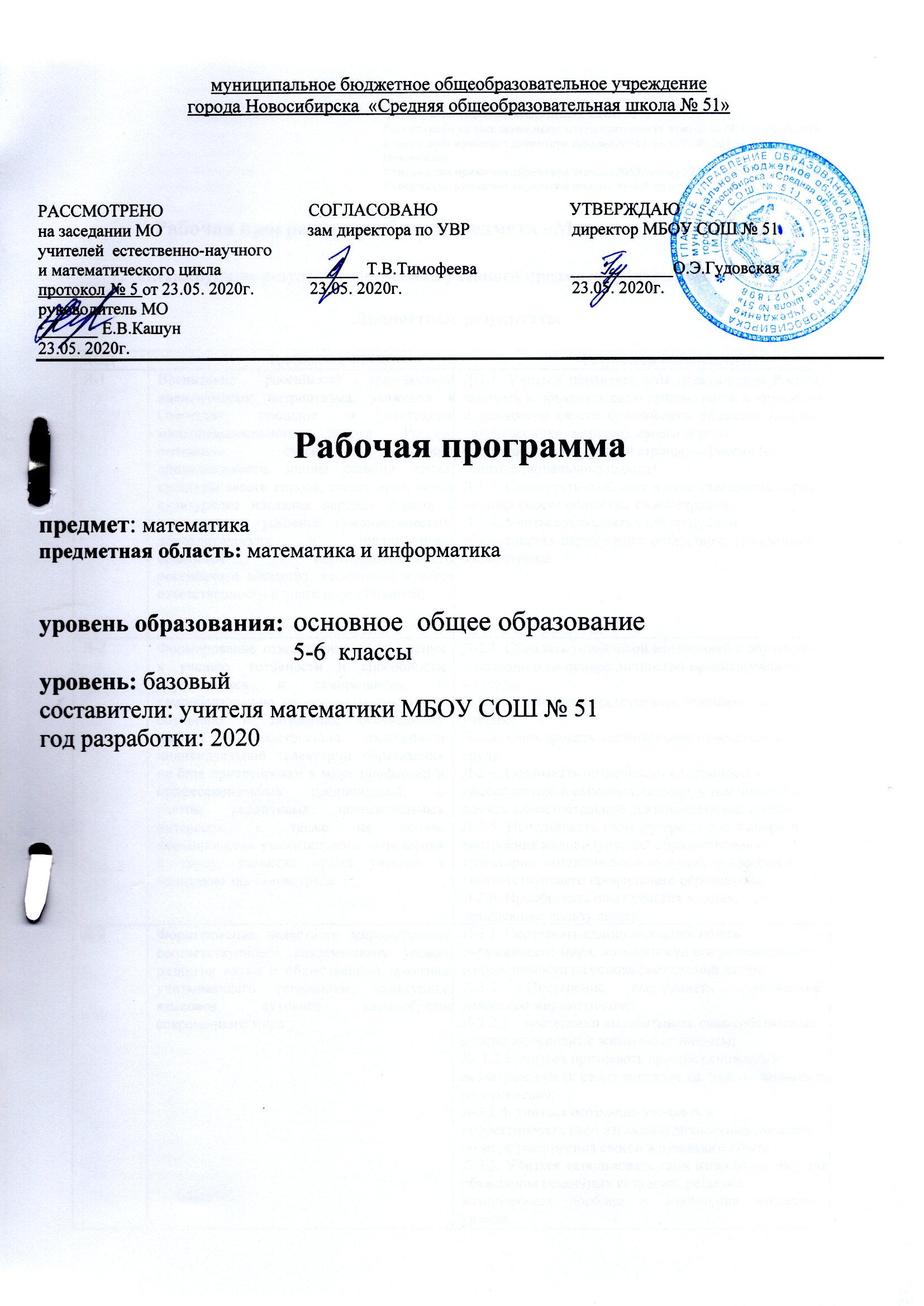 Является частью ООП ООО МБОУ СОШ № 51  Рассмотрено на заседании педагогического совета протокол № 1 от 28.08.2015 Утверждено приказом директора школы №543-од от 01.09.2015 гИзменения:Утверждено приказом директора школы №693-од от 02.09.2019г Утверждено приказом директора школы № 445-од от 29.08.2020гРабочая программа учебного предмета «Математика» (5-6 классы)Планируемые результаты освоения учебного предмета «Математика»Личностные результатыМетапредметные результаты Регулятивные УУДПознавательные УУДКоммуникативные УУДСмысловое чтениеИКТ-компетенцииОсновы учебно-исследовательской и проектной деятельностиПредметные 5 классЛичностные результатыРоссийская гражданская идентичность (патриотизм, уважение к Отечеству, к прошлому и настоящему многонационального народа России). Осознанное, уважительное и доброжелательное отношение к истории, культуре, религии, традициям, языкам, ценностям народов России и народов мира.Готовность обучающихся к саморазвитию и самообразованию на основе мотивации к обучению и познанию.Формирование нравственных чувств и нравственного поведения, осознанного и ответственного отношения к собственным поступкам; сформированность представлений об основах светской этики, культуры традиционных религий, их роли в развитии культуры и истории России и человечества, в становлении гражданского общества и российской государственности. Сформированность ответственного отношения к учению; уважительного отношения к труду, наличие опыта участия в социально значимом труде. Осознание значения семьи в жизни человекаобщества, уважительное и заботливое отношение к членам своей семьи.Уважительное и доброжелательное отношение к другому человеку, его мнению, мировоззрению, культуре, языку, вере, гражданской позиции.Освоенность социальных норм, правил поведения, ролей и форм социальной жизни в группах и сообществах.Формирование ценности здорового и безопасного образа жизни; интериоризация правил поведения на транспорте и на дорогах.Формирование эстетического сознания через освоение художественного наследия народов России и мира, творческой деятельности эстетического характера.Формирование основ экологической культуры.МетапредметныеПознавательные:Умение определять понятия, устанавливать аналогии, строить логическое рассуждение, умозаключение (по аналогии) и делать выводы. Обучающийся сможет:подбирать  слова,  соподчиненные  ключевому  слову,  определяющие  его  признаки  исвойства;выделять общий признак двух или нескольких предметов или явлений и объяснять ихсходство;выделять явление из общего ряда других явлений;вербализовать эмоциональное впечатление, оказанное на него источником.Умение создавать, применять и преобразовывать знаки и символы, модели и схемы для решения учебных и познавательных задач. Обучающийся сможет:обозначать символом и знаком предмет и/или явление;строить модель на основе условий задачи и/или способа ее решения;Смысловое чтение. Обучающийся сможет:находить в тексте требуемую информацию (в соответствии с целями своей деятельности);ориентироваться в содержании текста.Формирование и развитие экологического мышления. Обучающийся сможет:определять свое отношение к природной среде;выражать свое отношение к природе через рисунки.Развитие мотивации к овладению культурой активного использования словарей и других поисковых систем. Обучающийся сможет:определять необходимые ключевые поисковые слова и запросы.РегулятивныеУмение самостоятельно определять цели своего обучения, ставить и формулировать для себя новые задачи в учебе и познавательной деятельности, развивать мотивы и интересы своей познавательной деятельности. Обучающийся сможет:анализировать существующие и планировать будущие образовательные результаты;идентифицировать собственные проблемы и определять главную проблему.Умение самостоятельно планировать пути достижения целей, в том числе альтернативные, осознанно выбирать наиболее эффективные способы решения учебных и познавательных задач. Обучающийся сможет:определять действие(я) в соответствии с учебной и познавательной задачей, составлять алгоритм действий в соответствии с учебной и познавательной задачей;обосновывать и осуществлять выбор наиболее эффективных способов решения учебных и познавательных задач.Умение соотносить свои действия с планируемыми результатами, осуществлять контроль своей деятельности в процессе достижения результата, определять способы действий в рамках предложенных условий и требований, корректировать свои действия в соответствии с изменяющейся ситуацией. Обучающийся сможет:определять совместно с педагогом и сверстниками критерии планируемых результатов и критерии оценки своей учебной деятельности;систематизировать (в том числе выбирать приоритетные) критерии планируемых результатов и оценки своей деятельности.Умение оценивать правильность выполнения учебной задачи, собственные возможности ее решения. Обучающийся сможет:определять критерии правильности (корректности) выполнения учебной задачи;анализировать и обосновывать применение соответствующего инструментария для выполнения учебной задачи.Владение основами самоконтроля, самооценки, принятия решений и осуществления осознанного выбора в учебной и познавательной. Обучающийся сможет:наблюдать и анализировать свою учебную и познавательную деятельность и деятельность других обучающихся в процессе взаимопроверки.КоммуникативныеУмение организовывать учебное сотрудничество и совместную деятельность с учителем и сверстниками; работать индивидуально и в группе: находить общее решение и разрешатьконфликты на основе согласования позиций и учета интересов; формулировать, аргументироватьотстаивать свое мнение. Обучающийся сможет:Определять возможные роли в совместной деятельности;Играть определенную роль в совместной деятельности;Умение осознанно использовать речевые средства в соответствии с задачей коммуникацией для выражения своих чувств, мыслей и потребностей для планирования и регуляции своей деятельности; владение устной и письменной речью, монологической контекстной речью. Обучающийся сможет:Создавать письменные «клишированные» и оригинальные тексты с использованием необходимых речевых средств;Использовать вербальные средства или наглядные материалы, подготовленные/отобранные под руководством учителя;Формирование и развитие компетентности в области использования информационно-коммуникационных технологий (далее ИКТ). Обучающийся сможет:Целенаправленно искать и использовать информационные ресурсы, необходимые для решения учебных и практических задач с помощью средств ИКТ;Предметные результаты 5 классОбучающийся научится:понимать особенности десятичной системы счисления;оперировать понятием десятичной дроби, выполнять вычисления с десятичными дробями;понимать и использовать различные способы представления дробных чисел; переходить от одной формы записи чисел к другой, выбирая подходящую для конкретного случая форму;выражать числа в эквивалентных формах, выбирая наиболее подходящую в зависимости от конкретной ситуации;сравнивать и упорядочивать рациональные числа;округлять натуральные числа и десятичные дроби;понимать и использовать термины и символы, связанные с понятием степени числа;выполнять вычисления с рациональными числами, сочетая устные и письменные приёмы вычислений, применение калькулятора;оперировать понятием «буквенное выражение»,распознавать на чертежах, рисунках, моделях и в окружающем мире плоские и пространственные геометрические фигуры;распознавать развертки куба, прямоугольного параллелепипеда, правильной пирамиды, цилиндра и конуса;измерять с помощью инструментов и сравнивать длины отрезков и величины углов, строить отрезки заданной длины и углы заданной величины;строить развертки куба и прямоугольного параллелепипеда;определять по линейным размерам развертки фигуры линейные размеры самой фигуры и наоборот;вычислять периметры многоугольников, площади прямоугольников, объёмы параллелепипедов;вычислять объём прямоугольного параллелепипеда.использовать свойства измерения длин, площадей и углов при решении задач на нахождение длины отрезка, длины окружности, длины дуги окружности, градусной меры угла;вычислять площади треугольников, прямоугольников.вычислять длину отрезка по координатам его концов; вычислять координаты середины отрезкаОбучающийся получит возможность научиться:познакомиться с позиционными системами счисления с основаниями, отличными от 10;научиться использовать приёмы, рационализирующие вычисления, приобрести привычку контролировать вычисления, выбирая подходящий для ситуации способ.развить представление о числе и числовых системах от натуральных до действительных чисел; о роли вычислений в практике.научиться вычислять объёмы пространственных геометрических фигур, составленных из прямоугольных параллелепипедов;углубить и развить представления о пространственных геометрических фигурах;научиться применять понятие развёртки для выполнения практических расчётов.пользоваться языком геометрии для описания предметов окружающего мира и их взаимного расположения;распознавать и изображать на чертежах и рисунках геометрические фигуры и их конфигурации:находить значения длин линейных элементов фигур и их отношения, градусную меру углов от 0° до 180°, применяя определения, свойства и признаки фигур и их элементов, отношения фигур.овладеть координатным методом решения задач на вычисления.Для слепых и слабовидящих обучающихся:владение правилами записи математических формул и специальных знаков рельефно-точечной системы обозначений Л. Брайля;владение тактильно-осязательным способом обследования и восприятия рельефных изображений предметов, контурных изображений геометрических фигур и т.п.;умение читать рельефные графики элементарных функций на координатной плоскости, применять специальные приспособления для рельефного черчения;владение основным функционалом программы невизуального доступа к информации на экране ПК,умение использовать персональные тифлотехнические средства информационно-коммуникационного доступа слепыми обучающимися;для обучающихся с нарушениями опорно-двигательного аппарата:владение специальными компьютерными средствами представления и анализа данных и умение использовать персональные средства доступа с учетом двигательных, речедвигательных и сенсорных нарушений;умение использовать персональные средства доступа.классЛичностные результатыОсознание этнической принадлежности, знание основ истории, языка, культуры своего народа, своего края.Готовность и способность обучающихся к саморазвитию и самообразованию на основе мотивации к обучению и познанию.Формирование знаний основных норм морали.Готовность  вести диалог с другими людьми и достигать в нем взаимопонимания.Участие в школьном самоуправлении и общественной жизни в пределах возрастных компетенций.Интериоризация правил индивидуального безопасного поведения в чрезвычайных ситуациях, угрожающих жизни и здоровью людей.8. Способность понимать художественные произведения, отражающие разные этнокультурные традиции; эстетическое, эмоционально-ценностное видение окружающего мира; уважение к истории культуры своего Отечества.9. Наличие опыта экологически ориентированной и практической деятельности в жизненных ситуациях (готовность к исследованию природы, к художественно-эстетическому отражению природы).Метапредметные результатыРегулятивные универсальные учебные действияУмение самостоятельно определять цели своего обучения, ставить и формулировать для себя новые задачи в учебе и познавательной деятельности, развивать мотивы и интересы своей познавательной деятельности. Обучающийся сможет:выдвигать версии решения проблемы, формулировать гипотезы, предвосхищать конечный результат.Умение самостоятельно планировать пути достижения целей, в том числе альтернативные, осознанно выбирать наиболее эффективные способы решения учебных и познавательных задач. Обучающийся сможет:определять/находить, в том числе из предложенных вариантов, условия для выполнения учебной и познавательной задачи;выстраивать жизненные планы на краткосрочное будущее (заявлять целевые ориентиры, ставить адекватные им задачи и предлагать действия, указывая и обосновывая логическую последовательность шагов);Умение соотносить свои действия с планируемыми результатами, осуществлять контроль своей деятельности в процессе достижения результата, определять способы действий в рамках предложенных условий и требований, корректировать свои действия в соответствии с изменяющейся ситуацией. Обучающийся сможет:отбирать инструменты для оценивания своей деятельности, осуществлять самоконтроль своей деятельности в рамках предложенных условий и требований.Умение оценивать правильность выполнения учебной задачи, собственные возможности ее решения. Обучающийся сможет:свободно пользоваться выработанными критериями оценки и самооценки, исходя из цели и имеющихся критериев, различая результат и способы действий.Владение основами самоконтроля, самооценки, принятия решений и осуществления осознанного выбора в учебной и познавательной. Обучающийся сможет:соотносить реальные и планируемые результаты индивидуальной образовательной деятельности и делать выводы.Познавательные универсальные учебные действияУмение определять понятия, устанавливать аналогии, строить логическое рассуждение, умозаключение (индуктивное, по аналогии) и делать выводы. Обучающийся сможет:выстраивать логическую цепочку, состоящую из ключевого слова и соподчиненных емуслов;объединять предметы и явления в группы по определенным признакам, сравнивать;строить рассуждение от частных явлений к общим закономерностям;строить рассуждение на основе сравнения предметов и явлений, выделяя при этом общие признаки;Умение создавать, применять и преобразовывать знаки и символы, модели и схемы для решения учебных и познавательных задач. Обучающийся сможет:обозначать символом и знаком предмет и/или явление;определять логические связи между предметами и/или явлениями, обозначать данные логические связи с помощью знаков в схеме;строить схему, алгоритм действия;Смысловое чтение. Обучающийся сможет:понимать целостный смысл текста, структурировать текст;устанавливать взаимосвязь описанных в тексте событий, явлений, процессов;Формирование и развитие экологического мышления, умение применять его в познавательной практике. Обучающийся сможет:участвовать в практических делах по защите окружающей среды;выражать свое отношение к природе через рисунки, сочинения, модели.Развитие мотивации к овладению культурой активного использования словарей и других поисковых систем. Обучающийся сможет:определять необходимые ключевые поисковые слова и запросы;осуществлять взаимодействие с электронными словарями.Коммуникативные универсальные учебные действияУмение организовывать учебное сотрудничество и совместную деятельность с учителем и сверстниками; работать индивидуально и в группе: находить общее решение и разрешать конфликты на основе согласования позиций и учета интересов; формулировать, аргументироватьотстаивать свое мнение. Обучающийся сможет:Выделять общую точку зрения в дискуссии;Строить позитивное отношение в процессе учебной и познавательной деятельности;Умение осознанно использовать речевые средства в соответствии с задачей коммуникацией для выражения своих чувств, мыслей и потребностей для планирования и регуляции своей деятельности; владение устной и письменной речью, монологической контекстной речью. Обучающийся сможет:Определять задачу коммуникации и в соответствии с ней отбирать речевые средства;Соблюдать нормы публичной речи, регламент в монологе и дискуссии в соответствии с коммуникативной задачей;Использовать вербальные средства (средства логической связи) для выделения смысловых блоков своего выступления;Формирование и развитие компетентности в области использования информационно-коммуникационных технологий (далее ИКТ). Обучающийся сможет:Выбирать, строить и использовать адекватную информационную модель для передачи своих мыслей средствами естественных и формальных языков в соответствии с условиями коммуникацииПредметныеОбучающийся  научится:понимать особенности десятичной системы счисления;вычислять значения выражений, содержащих степень с натуральным показателем;применять понятия, связанные с делимостью натуральных чисел;оперировать понятием обыкновенной дроби, выполнять вычисления с обыкновенными дробями;оперировать понятиями отношения и процента;решать текстовые задачи арифметическим способом;применять вычислительные умения в практических ситуациях, в том числе требующих выбора нужных данных или поиска недостающихраспознавать различные виды чисел: натуральное, положительное, отрицательное, дробное, целое, рациональное; правильно употреблять и использовать термины и символы, связанные с рациональными числами;отмечать на координатной прямой точки, соответствующие заданным числам; определять координату отмеченной точки;сравнивать рациональные числа;выполнять вычисления с положительными и отрицательными числами;работать с единицами измерения величин;интерпретировать ответ задачи в соответствии с поставленным вопросом;использовать буквы для записи общих утверждений (например, свойств арифметических действий, свойств нуля при умножении), правил, формул;осуществлять элементарную деятельность, связанную с понятием «уравнение»,выполнять стандартные процедуры на координатной плоскости: строить точки по заданным координатам, находить координаты отмеченных точек.работать с информацией, представленной в форме таблицы, столбчатой или круговой диаграмм;распознавать на чертежах, рисунках, в окружающем мире плоские геометрические фигуры, конфигурации фигур, описывать их, используя геометрическую терминологию и символику, описывать свойства фигур;распознавать на чертежах, рисунках, в окружающем мире пространственные геометрические фигуры, конфигурации фигур, описывать их, используя геометрическую терминологию, описывать свойства фигур; распознавать развёртки куба, параллелепипеда, пирамиды, цилиндра и конуса;изображать геометрические фигуры и конфигурации с помощью чертёжных инструментов и от руки на нелинованной и клетчатой бумаге;делать простейшие умозаключения, опираясь на знание свойств геометрических фигур, на основе классификаций углов, треугольников, четырёхугольников;распознавать  на  чертежах,  рисунках,  находить  в  окружающем  мире  и  изображатьсимметричные фигуры; две фигуры, симметричные относительно прямой; две фигуры, симметричные относительно точки; применять полученные знания в реальных ситуациях.Обучающийся получит возможность научиться:проводить несложные доказательные рассуждения;исследовать числовые закономерности и устанавливать свойства чисел на основе наблюдения, проведения числового эксперимента;применять разнообразные приёмы рационализации вычислений;выполнять вычисления с рациональными числами, сочетая устные и письменные приёмы вычислений, применяя при необходимости калькулятор;использовать приёмы, рационализирующие вычисления;контролировать вычисления, выбирая подходящий для ситуации способ.использовать в ходе решения задач элементарные представления, связанные с прибли-жёнными значениями величин.приобрети начальный опыт работы с формулами: вычислять по формулам, в том числе используемым в реальной практике; составлять формулы по условиям, заданным задачей или чертежом;переводить условия текстовых задач на алгебраический язык, составлять уравнение, буквенное выражение по условию задачи;познакомиться с идеей координат, с примерами использования координат в реальной жизни.понять, что одну и ту же информацию можно представить в разной форме (в виде таблицы или диаграммы), и выбрать более наглядное для её интерпретации представление.исследовать и описывать свойства геометрических фигур (плоских и пространственных), используя наблюдения, измерения, эксперимент, моделирование, в том числе компьютерное моделирование и эксперимент;конструировать геометрические объекты, используя бумагу, пластилин, проволоку и др.;конструировать орнаменты и паркеты, изображая их от руки, с помощью инструментов, а также используя компьютер;определять вид простейших сечений пространственных фигур, получаемых путем предметного или компьютерного моделирования.Для слепых и слабовидящих обучающихся:владение правилами записи математических формул и специальных знаков рельефно-точечной системы обозначений Л. Брайля;владение тактильно-осязательным способом обследования и восприятия рельефных изображений предметов, контурных изображений геометрических фигур и т.п.;умение читать рельефные графики элементарных функций на координатной плоскости, применять специальные приспособления для рельефного черчения;владение основным функционалом программы невизуального доступа к информации на экране ПК,умение использовать персональные тифлотехнические средства информационно-коммуникационного доступа слепыми обучающимися;Для обучающихся с нарушениями опорно-двигательного аппарата:владение специальными компьютерными средствами представления и анализа данных и умение использовать персональные средства доступа с учетом двигательных, речедвигательных и сенсорных нарушений;умение использовать персональные средства доступа.Содержание учебного предмета «Математика»класс (175 часов, 5 часов в неделю) Натуральные числа и шкалы (16 часов)Повторение. Натуральный ряд. Десятичная система счисления. Арифметические действия с натуральными числами. Свойства арифметических действий. Отрезок. Длина отрезкаТреугольник. Плоскость. Прямая. Луч. Сравнение чисел.Сложение и вычитание натуральных чисел (21 час)             Свойство сложения. Разложение по разрядам. Вычитание натуральных чисел. Свойство вычитания. Числовые и буквенные выражения. Буквенная запись свойств сложения. Решение задач с применением буквенной записи свойств сложения. Уравнения. Решение задач с помощью уравнения. Умножение и деление натуральных чисел (27 часов)             Свойства умножения натуральных чисел.  Умножение многозначных чисел. Решение задач на деление. Деление с остатком. Упрощение выражений. Степень числа. Квадрат и куб числа.Площади и объёмы (14 часов)         Формулы. Квадрат. Формулы площади квадрата. Единицы измерения площадей. Прямоугольный параллелепипед. Объём. Единицы измерения объёма. Обыкновенные дроби (23 часа)          Окружность и круг. Круговые шкалы. Доли. Обыкновенные дроби. Сравнение дробей. Правильные и неправильные дроби. Сложение и вычитание дробей с одинаковыми знаменателями. Деление и дроби. Смешанные числа. Десятичные дроби. Сложение и вычитание десятичных дробей (15 часов)         Десятичная запись дробных чисел. Сравнение десятичных дробей. Сложение и вычитание десятичных дробей. Приближённые значения чисел. Округление чисел. Умножение и деление десятичных дробей (24 часа)         Умножение десятичных дробей на натуральное число. Деление десятичных дробей на натуральное число. Умножение десятичных дробей. Деление на десятичную дробь. Среднее арифметическое. Инструменты для вычислений и измерений (17 часов)          Микрокалькулятор.  Проценты. Решение задач на проценты. Угол. Прямой и развёрнутый угол. Чертёжный треугольник. Транспортир. Измерение углов. Построение углов. Круговые диаграммы. Повторение (18 часов)6 класс (175 часов, 5 часов в неделю)Делимость чисел (20 часов)          Повторение. Делители и кратные. Признаки делимости на 2, 3, 5, 9, 10. Разложение на простые множители. Наибольший общий делитель. Наименьшее общее кратное. Сложение и вычитание дробей с разными знаменателями (23 часа)          Основное свойство дроби. Сокращение дробей. Приведение дробей к общему знаменателю. Сравнение, сложение и вычитание дробей с разными знаменателями. Сложение и вычитание смешанных чисел. Умножение и деление обыкновенных дробей (30 часов)          Умножение дробей. Нахождение дроби от числа. Применение распределительного свойства умножения. Взаимно обратные числа. Деление. Нахождение числа по его дроби. Дробные выражения. Отношения и пропорции (18 часов)          Отношения. Пропорции. Прямая и обратная пропорциональные зависимости. Масштаб. Длина окружности и площадь круга. Шар. Положительные и отрицательные числа (13 часов)          Координаты на прямой. Противоположные числа. Модуль числа. Сравнение чисел. Изменение величин. Сложение и вычитание положительных и отрицательных чисел (11 часов)          Сложение чисел с помощью координатной прямой. Сложение отрицательных чисел. Сложение чисел с разными знаками. Вычитание. Умножение и деление положительных и отрицательных чисел (12 чисел)          Умножение. Деление. Рациональные числа. Свойства действий с рациональными числами. Решение уравнений (15 часов)          Раскрытие скобок. Коэффициент. Подобные слагаемые. Решение уравнений. Координаты на плоскости (13 часов)          Перпендикулярные прямые. Параллельные прямые. Координатная плоскость. Столбчатые диаграммы. Графики. Повторение (20 часов)Тематическое планирование учебного предмета «Математика»5 класс (175ч в год, 5ч в неделю)КОДТребования ФГОСРезультаты освоения ООПЛ-1Воспитание российской гражданской идентичности: патриотизма, уважения к Отечеству, прошлое и настоящее многонационального народа России; осознание	своей	этнической принадлежности, знание истории, языка, культуры своего народа, своего края, основ культурного наследия народов России и человечества; усвоение гуманистических, демократических и традиционных ценностей		многонационального российского общества; воспитание чувства ответственности и долга перед Родиной;Л-1.1. Учиться проявлять себя гражданином России, замечать и объяснять свою причастность к интересам и ценностям своего ближайшего общества (друзья, одноклассники, земляки), своего народа(национальности) и своей страны — России (ее многонационального народа).Л-1.3. Осознавать свой долг и ответственность перед людьми своего общества, своей страной.Л-1.4. Учиться исполнять свой долг, своиобязательства перед своим обществом, гражданами своей страны.Л-2Формирование ответственного отношения к учению, готовности и способности обучающихся к саморазвитию и самообразованию на основе мотивации к обучению и познанию, осознанному выбору и построению дальнейшей индивидуальной траектории образования на базе ориентировки в мире профессий и профессиональных предпочтений, с учетом устойчивых познавательных интересов, а также на основе формирования уважительного отношения к труду, развития опыта участия в социально значимом трудеЛ-2.1. Обладать устойчивой мотивацией к обучению и познанию на основе личностно-ориентированного подхода.Л-2.2. Осознавать ответственное отношение к учению,Л-2.3. Формировать уважительное отношение к труду.Л-2.4. Осознавать потребность и готовность ксаморазвитию и самообразованию, в том числе и в рамках самостоятельной деятельности вне школы. Л-2.5. Использовать свои интересы для выбора и построения индивидуальной образовательнойтраектории, потенциальной будущей профессии и соответствующего профильного образования.Л-2.6. Приобретать опыт участия в делах, приносящих пользу людям.Л-3Формирование целостного мировоззрения, соответствующего современному уровню развития науки и общественной практики, учитывающего социальное, культурное, языковое, духовное многообразие современного мираЛ-3.1. Осознавать единство и целостностьокружающего мира, возможности его познаваемости и объяснимости на основе достижений науки.Л-3.2.	Постепенно	выстраивать	собственное целостное мировоззрение:Л-3.2.2	постепенно вырабатывать свои собственные ответы на основные жизненные вопросы;Л- 3.2.3 учиться признавать противоречивость инезавершенность своих взглядов на мир, возможность их изменения;Л-3.2.4. учиться осознанно уточнять икорректировать свои взгляды и личностные позиции по мере расширения своего жизненного опыта.Л-3.3. Учиться использовать свои взгляды на мир для объяснения различных ситуаций, решениявозникающих	проблем	и	извлечения	жизненных уроков.Л-4Формирование	осознанного, уважительного и доброжелательного отношения к другому человеку, его мнению, мировоззрению, культуре, языку, вере, гражданской позиции, к истории, культуре, религии, традициям, языкам, ценностям народов России и народов мира; готовности и способности вести диалог с другими людьми и достигать в нем взаимопонимания;Л-4.1. Выстраивать толерантное (уважительно доброжелательное) отношение к тому, кто не похож на тебя, к человеку иного мнения, мировоззрения, культуры, веры, языка, гражданской позиции; к ценностям народов России и мира — их истории, культуре, традициям, религиям.Л-4.2.1. Взаимно уважать право другого на отличие от тебя, не допускать оскорблений друг друга;Л-4.2.2. Учиться строить взаимоотношения с другими на основе доброжелательности,добрососедства, сотрудничества при общих делах и интересах, взаимопомощи в трудных ситуациях;Л-4.2.3.	Стараться	понять	друг	друга	при столкновении позиций и интересов.Л-5Освоение социальных норм, правил поведения, ролей и форм социальной жизни в группах и сообществах, включая взрослые и социальные сообщества; участие в школьном самоуправлении и общественной жизни в пределах возрастных компетенций с учетом региональных,		этнокультурных, социальных	и		экономических особенностей;Л-5.2. Учиться выстраивать и перестраивать стильсвоего общения со сверстниками, старшими и младшими в разных ситуациях совместнойдеятельности (образовательной, игровой, творческой, проектной, деловой и т.д.), особенно направленной на общий результат.Л-5.3. Учиться не только воспринимать, но и критически осмысливать и принимать новые правила поведения в соответствии с включением в новоесообщество, с изменением своего статуса.Л-5.4. Учиться критически оценивать и корректировать свое поведения в различныхвзаимодействиях, справляться с агрессивностью и эгоизмом, договариваться с партнерами.Л-5.6.	Учиться	осознавать	свои	общественные интересы, договариваться с другими об ихсовместном выражении, реализации и защите в пределах норм морали и права.Л-5.7.	Учиться	участию	в	общественном самоуправлении(классном,	школьном,	самоорганизующихся сообществ и т.д.).Л-6Развитие морального сознания и компетентности в решении моральных проблем на основе личностного выбора, формирование нравственных чувств и нравственного поведения, осознанного и ответственного отношения к собственным поступкам;Л-6.1.	Стремиться	к	нравственному самосовершенствованию;Л-6.6. Выбирать поступки в различных ситуациях, опираясь на общечеловеческие, российские,национальные	и	личные	представления	о нравственном поведении.Л-6.7. Учиться решать моральные проблемы, выбирая поступки в неоднозначно оцениваемых ситуациях, при столкновении правил поведения.Л-6.8. Учиться отвечать за свой нравственный выбор в неоднозначно оцениваемых ситуациях перед своей совестью и другими людьми.Л-7Формирование	коммуникативной компетентности в общении и сотрудничестве со сверстниками, детьми старшего и младшего возраста, взрослыми в процессе образовательной, общественно полезной, учебно исследовательской, творческой и других видов деятельности;Л-7.1.Обладать коммуникативной компетентностью в общении и сотрудничестве со сверстниками, детьми старшего и младшего возраста, взрослыми в процессе образовательной, общественно полезной, учебно исследовательской, творческой и других видов деятельности;Л-8Формирование ценности здорового и безопасного образа жизни; усвоение правил индивидуального и коллективного безопасного поведения в чрезвычайных ситуациях, угрожающих жизни и здоровьюлюдей, правил поведения на транспорте и на дорогахЛ-8.1. Оценивать жизненные ситуации с точки зрения безопасного образа жизни и сохранения здоровья.Л-8.2. Учиться самостоятельно выбирать стиль поведения, привычки, обеспечивающие безопасный образ жизни и сохранение здоровья — своего, а также близких людей и окружающих.Л-9Формирование основ экологической культуры, соответствующей современному уровню экологического мышления, развитие	опыта	экологически ориентированной рефлексивно-оценочной и практической деятельности в жизненныхситуацияхЛ-9.1.	Оценивать	экологический	риск взаимоотношений человека и природы.Л-10Осознание значения семьи в жизни человека и общества, принятие ценности семейной жизни, уважительное и заботливое отношение к членам своей семьиЛ-10.1. Осмысливать роль семьи в своей жизни и жизни других людей.Л-11Развитие эстетического сознания через освоение художественного наследия народов России и мира, творческой деятельности эстетического характера.Л-11.3.Сформировать эстетическое, эмоционально- ценностное видение окружающего мира;Л-11.5. Уважать историю культуры своего Отечества, выраженной в том числе в понимании красотычеловека;КОДТребования ФГОСРезультаты освоения ООП Выпускник научится:Р - 1Умение самостоятельно определять цели своего обучения, ставить и формулировать для себя новые задачи в учебе и познавательной деятельности, развивать мотивы и интересы своей познавательной деятельности.Р-1.1. анализировать существующие и планировать будущие образовательные результаты;Р-1.2. идентифицировать собственные проблемы и определять главную проблему;Р-1.3. выдвигать версии решения проблемы, формулировать гипотезы, предвосхищать конечный результат;Р-1.4. ставить цель деятельности на основе определенной проблемы и существующих возможностей;Р-1.5. формулировать учебные задачи как шаги достижения поставленной целидеятельности;Р - 2Умение самостоятельно планировать пути достижения целей, в том числе альтернативные, осознанно выбирать наиболее эффективные способы решения учебных и познавательных задач.Р-2.1. определять необходимые действие(я) в соответствии с учебной и познавательной задачей и составлять алгоритм их выполнения;Р-2.2. обосновывать и осуществлять выбор наиболее эффективных способов решения учебных и познавательных задач;Р-2.3. определять/находить, в том числе изпредложенных вариантов, условия для выполнения учебной и познавательной задачи;Р-2.5. выбирать из предложенных вариантов и самостоятельно искать средства/ресурсы для решения задачи/достижения цели;Р-2.6. составлять план решения проблемы (выполнения проекта, проведения исследования);Р - 3Умение соотносить свои действия с планируемыми результатами, осуществлять контроль своей деятельности в процессе достижения результата, определять способы действий в рамках предложенных условий и требований, корректировать свои действия в соответствии с изменяющейся ситуацией.Р-3.1. определять совместно с педагогом исверстниками и (или) самостоятельно критерии планируемых результатов и критерии оценки своей учебной деятельности;Р-3.2. отбирать инструменты для оценивания своей деятельности, осуществлять самоконтроль своейдеятельности в рамках предложенных условий и требований;Р-3.3. оценивать свою деятельность, аргументируя причины достижения или отсутствия планируемого результата;Р-3.4. сверять свои действия с целью и, при необходимости, исправлять ошибкисамостоятельно.Р-3.5. находить достаточные средства для выполнения учебных действий в изменяющейся ситуации и/или при отсутствии планируемого результата;Р-3.8. сверять свои действия с целью и, принеобходимости, исправлять ошибки самостоятельноР - 4Умение оценивать правильность выполнения учебной задачи, собственные возможности ее решения;Р-4.1. определять критерии правильности (корректности) выполнения учебной задачи;Р-4.3. свободно пользоваться выработанными критериями оценки и самооценки, исходя из цели и имеющихся средств, различая результат и способы действий;Р-4.6. фиксировать и анализировать динамику собственных образовательных результатов.Владение	основами	самоконтроля,Р-5.1.   наблюдать   и   анализировать   собственнуюсамооценки,	принятия	решений	иучебную	и	познавательную	деятельность	иосуществления	осознанного	выбора	вдеятельность	других	обучающихся	в	процессеучебной и познавательной.взаимопроверки;Р-5.2.	соотносить	реальные	и	планируемыерезультаты	индивидуальной	образовательнойР - 5деятельности и делать выводы;Р-5.6. демонстрировать приемы регуляции психофизиологических/ эмоциональных состояний для достижения эффекта успокоения (устранения эмоциональной		напряженности),		эффекта восстановления (ослабления проявлений утомления), эффекта	активизации	(повышения психофизиологической реактивности).КОДТребования ФГОСРезультаты освоения ООП Выпускник научится:П - 1Умение определять понятия, создавать обобщения,		устанавливать		аналогии, классифицировать, самостоятельно выбирать основания и критерии для классификации, устанавливать причинно-следственные связи, строить	логическое	рассуждение, умозаключение (индуктивное, дедуктивное, по аналогии) и делать выводы.П-1.1. давать определения понятиям, подводить под понятия;П-1.2. подбирать слова, соподчиненные ключевому слову, определяющие его признаки и свойства;П-1.3. выстраивать логическую цепочку,состоящую из ключевого слова и соподчиненных ему слов;П-1.4. выделять общий признак двух илинескольких предметов, или явлений и объяснять их сходство;П-1.5. объединять предметы и явления в группы по определенным признакам, сравнивать,классифицировать и обобщать факты и явления; П-1.7. определять обстоятельства, которые предшествовали возникновению связи междуявлениями, из этих обстоятельств выделятьопределяющие, способные быть причиной данного явления, выявлять причины и следствия явлений;П-1.8. строить рассуждение от общих закономерностей к частным явлениям и от частных явлений к общим закономерностям;П-1.9. строить рассуждение на основе сравнения предметов и явлений, выделяя при этом общие признаки;П-1.10. строить рассуждения на основе аналогии П-1.14. выделять главноеУмение	создавать,	применять	иП-2.1. обозначать символом и знаком предмет и/илипреобразовывать знаки и символы, модели иявление;схемы для решения учебных и познавательныхП-2.2.	определять	логические	связи	междузадач;предметами и/или явлениями, обозначать данныелогические связи с помощью знаков в схеме;П-2.3. строить модель/схему на основе условийзадачи и/или способа ее решения;П-2.4. преобразовывать модели из одной знаковойсистемы в   другую   (таблицы,   схемы,   графики,диаграммы, рисунки и др.);П-2.5. строить схему, алгоритм действия, исправлятьили восстанавливать неизвестный ранее алгоритм наоснове имеющегося знания об объекте, к которомуприменяется алгоритм;П-2.6. строить доказательство: прямое, косвенное,от противного;П-2.7. Познавательные действия по решению задач(проблем):П - 2П-2.7.1. Владеть рядом общих приемов решения задач (проблем)П-2.7.1.1. Создавать модель задачной ситуации,отделяя главные элементы условия отвторостепенных;П-2.7.1.2. Представлять основные соотношения,следующие из условия, в виде графиков, схем,таблиц и других моделей, используя их длянахождения решенийП-2.7.2.1.Формулировать цели исследованийП-2.7.2.2.Планировать этапы исследованияП-2.7.2.3.Подбирать необходимое оборудование(измерительные приборы)П-2.7.2.4.Предлагать	подходящие	способыизмерения выбранных характеристикП-2.7.2.5.Анализировать результаты проведенногоисследования и делать выводыП-2.7.2.6. Адекватно содержанию и эстетическиграмотно оформлять результаты исследованийКОДТребования ФГОСРезультаты освоения ООП Выпускник научится:К-1Умение	организовывать	учебное сотрудничество и совместную деятельность с учителем и сверстниками; работать индивидуально и в группе: находить общее решение и разрешать конфликты на основе согласования позиций и учета интересов; формулировать, аргументировать и отстаивать свое мнение;К-1.1. Определять цели, правила и способы взаимодействия, распределять функцииучастников;К–1.2. Работать в группах на основе заданных правил взаимодействия;К–1.3. Допускать разные мнения и стремиться к координации различных позиций всотрудничестве;К– 1.4.Умение формулировать, аргументировать и отстаивать своё мнение;К– 1.5. Договариваться и приходить к общемурешению в совместной деятельности с учителем исверстниками, в том числе в ситуации столкновения интересов, согласуя с ними свои интересы ивзгляды.К– 1.6. Соблюдать регламент деятельности в группе; слушать, вникать в суть услышанного и поставить вопрос к услышанному;К– 1.7. Критически относиться к собственному мнению, с достоинством признавать ошибочность своего мнения (если оно таково) и корректировать его;К– 1.8. Предлагать альтернативное решение в конфликтной ситуации;К-1.9. Осуществлять взаимный контроль и оказывать в сотрудничестве необходимую взаимопомощь.К-2Умение осознанно использовать речевые средства в соответствии с задачей коммуникации для выражения своих чувств, мыслей и потребностей; планирования и регуляции своей деятельности; владение устной и письменной речью, монологической контекстной речью;К-2.1. Умение доносить свою позицию до других, владея приёмами монологической и диалогической речи.К-2.3.представлять в устной или письменной форме развернутый план собственной деятельности;К-2.5. высказывать и обосновывать мнение (суждение) и запрашивать мнение партнера в рамках диалога;К-2.6. принимать решение в ходе диалога и согласовывать его с собеседником;К-2.8. использовать вербальные средства (средства логической связи) для выделения смысловыхблоков своего выступления;К-2.9. использовать невербальные средства или наглядные материалы, подготовленные/отобранные под руководством учителя;К-2.10. делать оценочный вывод о достижении цели коммуникации непосредственно после завершения коммуникативного контакта и обосновывать его.К-2.11. Умение выражать свои мысли в устной форме точно, без искажения включает в себя следующие действия:К-2.11.8. подбирать к тезисам соответствующие примеры, факты, аргументы;К-2.11.9. пользоваться первоисточниками (делать ссылки, цитировать);К-2.11.10.	подбирать	соответствующие выразительные средства для изложения мысли.К-2.12. Умение выражать свои мысли в письменной форме точно, без искажения складывается из следующих действий:К-2.12.8. подбирать к тезису соответствующие примеры, факты, аргументы;К-2.12.9. обобщать имеющиеся факты, примеры, доказательства и оформлять выводы;КОДРезультаты освоения ООП Выпускник научится:СЧ-1Работа с текстом: поиск информации и понимание прочитанногоСЧ-1.1.ориентироваться в содержании текста и понимать его целостный смысл:СЧ-1.1.6. сопоставлять основные текстовые и внетекстовые	компоненты:	обнаруживать соответствие между частью текста и его общейидеей, сформулированной вопросом, объяснять назначение карты, рисунка, пояснять части графика или таблицы и т. д.;СЧ-1.2. находить в тексте требуемую информацию (пробегать текст глазами, определять его основные элементы, сопоставлять формы выражения информации в запросе и в самом тексте, устанавливать, являются ли они тождественными или синонимическими, находить необходимую единицу информации в тексте);СЧ-1.3. решать учебно-познавательные и учебно- практические задачи, требующие полного и критического понимания текста:СЧ-1.3.1. определять назначение разных видов текстов;СЧ-1.3.2. ставить перед собой цель чтения,направляя внимание на полезную в данный момент информацию;СЧ-1.3.3. различать темы и подтемы специального текста;СЧ-1.3.4. выделять главную и избыточную информацию;СЧ-1.3.5. прогнозировать последовательность изложения идей текста;СЧ-1.3.6. сопоставлять разные точки зрения и разные источники информации по заданной теме; СЧ-1.3.7. выполнять смысловое свёртывание выделенных фактов и мыслей;СЧ-1.3.8. формировать на основе текста систему аргументов (доводов) для обоснования определённой позиции;Работа с текстом: преобразование и интерпретация информацииСЧ-2.1.	структурировать	текст,	используя нумерацию страниц, списки, ссылки, оглавления;проводить проверку правописания; использовать в тексте таблицы, изображения;СЧ-2.2. преобразовывать текст, используя новые формы представления информации: формулы, графики, диаграммы, таблицы (в том числе динамические, электронные, в частности в практических задачах), переходить от одногопредставления данных к другому;СЧ-2СЧ-2.3. интерпретировать текст:СЧ-2.3.1.	сравнивать	и	противопоставлятьзаключённую	в	тексте	информацию	разногохарактера;СЧ-2.3.2.	обнаруживать	в	тексте	доводы	вподтверждение выдвинутых тезисов;СЧ-2.3.3. делать выводы из сформулированных посылок;СЧ-2.3.4. выводить заключение о намерении автора или главной мысли текста.СЧ-3Работа с текстом: оценка информацииСЧ-3.1.1. связывать информацию, обнаруженную в тексте, со знаниями из других источников;СЧ-3.3. на основе имеющихся знаний, жизненного опыта подвергать сомнению достоверность имеющейся	информации,	обнаруживать недостоверность получаемой информации, пробелы в информации и находить пути восполнения этих пробелов;КОДРезультаты освоения ООПВыпускник научится:ИКТ- 1формирование и развитие компетентности в области использования информационно коммуникационных технологий (далее ИКТ- компетенции); развитие	мотивации	к овладению культурой активного пользования словарями и другими поисковыми системами;Обращение	сустройствами ИКТИКТ-1.5. входить в информационную среду образовательной организации, в том	числе		через	сеть	Интернет, размещать	в		информационной	среде различные информационные объекты; ИКТ-1.6.соблюдать требования техники безопасности, гигиены, эргономики и ресурсосбережения при работе сустройствами ИКТ.ИКТ- 3формирование и развитие компетентности в области использования информационно коммуникационных технологий (далее ИКТ- компетенции); развитие	мотивации	к овладению культурой активного пользования словарями и другими поисковыми системами;Поиск	и	организация хранения информацииИКТ-3.1. использовать различные приемы поиска информации в сети Интернет (поисковые системы, справочные разделы, предметные рубрики);ИКТ-3.5. сохранять для индивидуального использования найденные в сети Интернет информационные объекты и ссылки на них.ИКТ-4формирование и развитие компетентности в области использования информационно коммуникационных технологий (далее ИКТ- компетенции); развитие	мотивации	к овладению культурой активного пользования словарями и другими поисковыми системами;Создание письменных сообщенийИКТ-4.1. осуществлять редактирование и структурирование текста в соответствии с его смыслом средствами текстового редактора;ИКТ-4.4. участвовать в коллективном создании текстового документаИКТ-5формирование и развитие компетентности в области использования информационно коммуникационных технологий (далее ИКТ- компетенции); развитие	мотивации	к овладению культурой активного пользования словарями и другими поисковыми системами;Создание	графических объектовИКТ-5.3.создавать диаграммы различных видов	(алгоритмические, концептуальные, классификационные, организационные, родства и др.) в соответствии с решаемыми задачами.ИКТ-7формирование и развитие компетентности в области использования информационно коммуникационных технологий (далее ИКТ- компетенции); развитие	мотивации	к овладению культурой активного пользования словарями и другими поисковыми системами;Восприятие,использование	и создание гипертекстовых и	мультимедийных информационныхобъектовИКТ-7.2.работать с особыми видами сообщенийИКТ-9формирование и развитие компетентности в области использования информационно коммуникационных технологий (далее ИКТ- компетенции); развитие	мотивации	к овладению культурой активного пользования словарями и другими поисковыми системами;Моделирование, проектирование и управлениеИКТ-9.1.	строить	с		помощью компьютерных		инструментовразнообразные	информационные структуры для описания объектов;ИКТ - 10Коммуникация	и социальноевзаимодействиеИКТ-10.1. осуществлять образовательное взаимодействие в информационном пространстве	образовательной организации (получение и выполнение заданий, получение комментариев, совершенствование своей работы, формирование портфолио);ИКТ-10.6.соблюдать		правила безопасного поведения в сети Интернет; ИКТ-10.7.	различать	безопасные ресурсы сети Интернет и ресурсы, содержание которых несовместимо с задачами воспитания и образования или нежелательно.ИКТ- 11Пользование различными источниками информацииИКТ-11.1.Умение		пользоваться различными источниками информации: словарями,	энциклопедиями, справочниками, СМИ, интернет- ресурсами и пр.КОДРезультаты освоения ООП Выпускник научится:ИПД-1.1.	планировать	и	выполнять	учебноеисследование,	учебный	и	социальный	проект;проект, используя оборудование, модели, методы иприёмы;ИПД-1.3. использовать такие математическиеметоды и приёмы, как абстракция и идеализация,доказательство,	доказательство	от	противного,доказательство	по	аналогии,	опровержение,контрпример,	индуктивные	и	дедуктивныерассуждения, построение и исполнение алгоритма;ИПД-1Опыт учебно-исследовательской ипроектной деятельностиИПД-1.4. использовать такие естественнонаучные методы и приёмы, как наблюдение, постановкапроблемы,	выдвижение	гипотезы,	эксперимент,моделирование,	использование	математическихмоделей, теоретическое обоснование;ИПД-1.6. умение ясно, логично и точно излагатьсвою точку   зрения,   использовать   языковыесредства;ИПД-1.7. отличать факты от суждений, мнений иоценок,	критически	относиться	к	суждениям,мнениям, оценкам, реконструировать их основания;КОДТребования ФГОСРезультаты освоения ПрограммыМ-1Формирование представлений о математике как о методе познания действительности, позволяющем описывать и изучать реальные процессы и явления: осознание роли математики в развитии России и мира; возможность привести примеры из отечественной и всемирной истории математических открытий и их авторов;Выпускник научится:М-1.1 описывать отдельные выдающиеся результаты, полученные в ходе развития математики как науки;М-1.2 знать примеры математических открытий и их авторов, в связи с отечественной и всемирной историей Выпускник получит возможность научиться:М-1.3 характеризовать вклад выдающихся математиков в развитие математики и иныхнаучных областей.М-2Развитие умений работать с учебнымматематическим текстом (анализировать, извлекать необходимую информацию), точно и грамотно выражать свои мысли сприменением математической терминологии и символики, проводить классификации, логические обоснования, доказательстваматематических утверждений: оперирование понятиями: множество, элемент множества, подмножество, принадлежность, нахождение пересечения, объединения подмножества в простейших ситуациях; решение сюжетных задач разных типов на все арифметическиедействия; применение способа поиска решения задачи, в котором рассуждениестроится от условия к требованию или отВыпускник научится:М-2.1 Решать несложные сюжетные задачи разных типов на все арифметические действия;М-2.2 строить модель условия задачи (в виде таблицы, схемы, рисунка), в которой данызначения двух из трёх взаимосвязанных величин, с целью поиска решения задачи;М-2.3 осуществлять способ поиска решения задачи, в котором рассуждение строится от условия к требованию или от требования к условию;М-2.4 составлять план решения задачи; М-2.5 выделять этапы решения задачи;М-2.6	интерпретировать	вычислительные результаты в задаче, исследовать полученное решение задачи;требования к условию; составление плана решения задачи, выделение этапов ее решения, интерпретация вычислительных результатов в задаче, исследование полученного решения задачи; нахождение процента от числа, числа по проценту от него, нахождения процентного отношения двух чисел, нахождения процентного снижения или процентного повышения величины; решение логических задач;М-2.7 знать различие скоростей объекта в стоячей воде, против течения и по течению реки;М-2.8 решать задачи на нахождение части числа и числа по его части;М-2.9 решать задачи разных типов (на работу, на покупки, на движение), связывающих три величины, выделять эти величины и отношения между ними;М-2.10 находить процент от числа, число по проценту от него, находить процентное отношение двух чисел, находить процентное снижение или процентное повышение величины;М-2.11 решать несложные логические задачи методом рассуждений;М-2.12Оперировать на базовом уровне понятиями: множество, элемент множества, подмножество, принадлежность;Выпускник получит возможность научиться:М-2.15Решать сложные задачи разных типов, а также задачи повышенной трудности;М -2.16 использовать разные краткие записи как модели текстов сложных задач для построения поисковой схемы и решения задач;М-2.17 знать и применять оба способа поиска решения задач (от требования к условию и от условия к требованию);М -2.18 моделировать рассуждения при поиске решения задач с помощью граф-схемы;М-2.19 выделять этапы решения задачи и содержание каждого этапа;М-2.20 интерпретировать вычислительные результаты в задаче, исследовать полученное решение задачи;М-2.21 анализировать всевозможные ситуации взаимного расположения двух объектов и изменение их характеристик при совместном движении (скорость, время, расстояние) при решении задач на движение двух объектов как в одном, так и в противоположных направлениях; М-2.22 исследовать всевозможные ситуации при решении задач на движение по реке, рассматривать разные системы отсчёта;М-2.23 решать разнообразные задачи «на части», М -2.24 решать и обосновывать свое решение задач (выделять математическую основу) на нахождение части числа и числа по его части на основе конкретного смысла дроби;М-2.25 осознавать и объяснять идентичность задач разных типов, связывающих три величины (на работу, на покупки, на движение); выделять эти величины и отношения между ними,применять их при решении задач, конструировать собственные задачи указанных типов.М-2.27 решать и конструировать задачи на основе рассмотрения реальных ситуаций, в которых не требуется точный вычислительный результат;М-2.28 решать задачи на движение по реке, рассматривая разные системы отсчета.М-2.29 Оперировать понятиями: множество, характеристики множества, элемент множества, пустое, конечное и бесконечноемножество, подмножество, принадлежность: М-2.29.1 знать определение понятия, уметь пояснять его смысл,М-2.29.2 уметь использовать понятие и его свойства при проведении рассуждений, доказательств, решении задач.М-2.30 определять принадлежность элемента множеству,	объединению	и	пересечению множеств; задавать множествоМ -3Развитие представлений о числе и числовых системах от натуральных до действительных чисел; овладение навыками устных, письменных, инструментальных вычислений: оперирование понятиями: натуральное число, целое число, обыкновенная дробь, десятичная дробь, смешанное число, рациональное число; использование свойства чисел и законов арифметических операций с числами при выполнении вычислений; использование признаков делимости на 2, 5, 3, 9, 10 при выполнении вычислений и решении задач; выполнение округления чисел в соответствии с правилами; сравнение чисел;Выпускник научится:М-3.1 Оперировать на базовом уровне понятиями: натуральное число, целое число, обыкновеннаядробь, десятичная дробь, смешанное число, рациональное число:М-3.2 использовать свойства чисел и законов арифметических операций с рациональными числами при выполнении вычислений;М-3.3 использовать признаки делимости на 2, 5, 3, 9,10 при выполнении вычислений и решении несложных задач;М-3.4 выполнять округление рациональных чисел в соответствии с правилами;М-3.5 сравнивать рациональные числа.Выпускник получит возможность научиться: М-3.6 Оперировать понятиями: натуральное число, множество натуральных чисел, целое число, множество целых чисел, обыкновенная дробь, десятичная дробь, смешанное число, рациональное число, множество рациональных чисел, геометрическая интерпретация натуральных, целых, рациональных:М-3.6.1 знать определение понятия, уметь пояснять его смысл,М-3.6.2 уметь использовать понятие и его свойства при проведении рассуждений, доказательств, решении задач.М-3.7 понимать и объяснять смысл позиционной записи натурального числа;М-3.8 выполнять вычисления, в том числе с использованием приёмов рациональных вычислений, обосновывать алгоритмы выполнения действий;М-3.11 использовать признаки делимости на 2, 5, 3, 9, 10 суммы и произведения чисел при выполнениивычислений	и	решении	задач,	обосновывать признаки делимости;М-3.12 выполнять округление рациональных чисел с заданной точностью;М-3.13 упорядочивать числа, записанные в виде обыкновенных и десятичных дробей;М-3.14 находить НОД и НОК чисел и использовать их при решении задач.М-3.15	оперировать	понятием	модуль	числа, геометрическая интерпретация модуля числа.М-4Овладение символьным языком алгебры, выполнение несложных преобразований для вычисления значенийВыпускник научится:М-4.1выполнять несложные преобразования для вычисления значений числовых выраженийчисловых выражений, скобки, приводить подобные слагаемые, решение линейных уравнений и неравенствВыпускник получит возможность научиться:М-4.2 Оперировать понятиями: равенство, числовое равенство, числовое и буквенное выражения, уравнение, корень уравнения, решение уравнения, числовое неравенство:М-4.2.3 решать несложные задачи на составление уравненийМ-5Определение положения точки по ее координатам, координаты точки по ее положению на плоскости;Выпускник научится:М-5.1 определять положение точки по ее координатам и координаты точки по ее положению на прямой;Выпускник получит возможность научиться:М-5.2 определять положение точки по еекоординатам и координаты точки по ееположению на плоскостиМ-5.3	извлекать,	интерпретировать	и преобразовывать информацию, представленную награфиках,	отражающую	простейшие характеристики реальных процессов и явлений.М-6Овладение геометрическим языком; развитие умения использовать его для описания предметов окружающего мира; развитие пространственных				представлений, изобразительных		умений,	навыков геометрических построений: оперирование понятиями: фигура, точка, отрезок, прямая, луч, ломаная, угол, многоугольник, треугольник	и		четырехугольник, прямоугольник и квадрат, окружность и круг, прямоугольный параллелепипед, куб, шар; изображение изучаемых фигур от руки и с помощью линейки и циркуля; выполнение измерения длин, расстояний, величин углов с помощью инструментов для измерений длин и углов;Выпускник научится:М-6.1 Оперировать на базовом уровне понятиями: фигура, точка, отрезок, прямая, луч, ломаная, угол, многоугольник, треугольник и четырёхугольник, прямоугольник и квадрат, окружность и круг, прямоугольный параллелепипед, куб, шар, осевая и центральная симметрии:М-6.1.1 распознавать конкретные примеры общих понятий по характерным признакам,М-6.1.2 выполнять действия в соответствии с определением и простейшими свойствами понятий,М-6.1.3 конкретизировать примерами общие понятияМ-6.2 изображать изучаемые фигуры от руки и спомощью линейки и циркуля;М-6.3выполнять	измерения	длин,	расстояний,величин   углов   с   помощью   инструментов   дляизмерений длин и углов;Выпускник получит возможность научиться:М-6.4 оперирование на базовом уровне понятиями:виды треугольников, равновеликие фигуры, длинаокружности, площадь круга, свойства площадифигур, параллельные и перпендикулярные прямые,цилиндр, конус, осевая, центральная и  зеркальнаясимметрии:М-6.5 извлекать, интерпретировать ипреобразовывать информацию о геометрических фигурах, представленную на чертежах;М-7Формирование систематических знаний о плоских фигурах и их свойствах, представлений	о	простейших пространственных телах; развитие умений моделирования реальных ситуаций на языке геометрии, исследования построенной модели с использованием геометрических понятий и теорем, аппарата алгебры, решения геометрических и практических задач:Выпускник научится:М-7.1 выполнять измерение длин, расстояний, величин углов, с помощью инструментов для измерений длин и углов;М-7.2 решать задачи на нахождение площади квадрата, прямоугольника;М-7.3   решать   задачи   на   нахождение   объёмовпрямоугольных параллелепипедов, кубов.Выпускник получит возможность научиться:оперирование на базовом уровне понятиями: равенство фигур, параллельность и перпендикулярность прямых, углы между прямыми, перпендикуляр, наклонная, проекция; проведение доказательств в геометрии; решение задач на нахождение геометрических величин (длина и расстояние, величина угла, площадь) по образцам или алгоритмам;М-7.4 решать простейшие задачи с окружностью и площадью круга;М-7.5 вычислять расстояния на местности в стандартных ситуациях, площади участков прямоугольной формы, объёмы комнат;М-7.6 выполнять простейшие построения на местности, необходимые в реальной жизниМ-7.7 оценивать размеры реальных объектов окружающего мираМ-8Овладение простейшими способами представления и анализа статистических данных; развитие умений извлекать информацию, представленную в таблицах, на диаграммах, графиках, решение простейших комбинаторных задач;Выпускник научится:М-8.1 извлекать информацию, представленную в таблицах, на диаграммах;М-8.2 Оперировать на базовом уровне понятиями:столбчатые	и	круговые	диаграммы,	таблицы данных, среднее арифметическое;Выпускник получит возможность научиться:М-8.3 извлекать информацию, представленную награфиках;М-8.4 составлять таблицы, строить диаграммы наоснове данных.М-8.5 решать простейшие задачи на вычисление вероятностиМ-9Развитие умений применять изученные понятия, результаты, методы для решения задач практического характера и задач из смежных дисциплин с использованием при необходимости справочных материалов, компьютера, пользоваться оценкой и прикидкой при практических расчетах: распознавание верных и неверных высказываний; оценивание результатов вычислений при решении практических задач; выполнение сравнения чисел в реальных ситуациях; использование числовых выражений при решении практических задач и задач из других учебных предметов; решение практических задач с применением простейших свойств фигур; выполнение простейших построений и измерений на местности, необходимых в реальной жизниВыпускник научится:М-9.1 распознавать логически верные и неверные высказывания;М-9.2решать практические задачи с применением простейших свойств фигур;М-9.3выполнять простейшие построения иизмерения на местности, необходимые в реальной жизни;Выпускник получит возможность научиться: М-9.4 оценивать результаты вычислений при решении практических задач;М-9.5 выполнять сравнение чисел в реальных ситуациях;М-9.6 составлять числовые выражения и оценивать их значения при решении практических задач и задач из других учебных предметов;№№№Раздел/темаРаздел/темаКол-во часовНатуральные числа и шкалы (16 часов)Натуральные числа и шкалы (16 часов)Натуральные числа и шкалы (16 часов)Натуральные числа и шкалы (16 часов)Натуральные числа и шкалы (16 часов)Натуральные числа и шкалы (16 часов)1.1.1.Повторение. Обозначение натуральных чиселПовторение. Обозначение натуральных чисел12.2.2.Повторение. Чтение и запись натуральных чисел.Повторение. Чтение и запись натуральных чисел.13.3.3.Повторение. Решение задач по теме: «Обозначение натуральных чисел»Повторение. Решение задач по теме: «Обозначение натуральных чисел»14.4.4.Входной контроль.  Входной контроль.  15.5.5.Отрезок. Длина отрезка Отрезок. Длина отрезка 16.6.6.ТреугольникТреугольник17.7.7.Входной диагностический контрольВходной диагностический контроль18.8.8.Плоскость. Прямая. ЛучПлоскость. Прямая. Луч19.9.9.Плоскость. Прямая. ЛучПлоскость. Прямая. Луч110.10.10.Шкалы и координатыШкалы и координаты111.11.11.Шкалы и координаты. Решение задачШкалы и координаты. Решение задач112.12.12.Шкалы и координатыШкалы и координаты113.13.13.Меньше или большеМеньше или больше114.14.14.Сравнение чиселСравнение чисел115.15.15.Решение задач по теме «Натуральные числа и шкалы»Решение задач по теме «Натуральные числа и шкалы»116.16.16.Контрольная работа № 1 по теме «Натуральные числа и шкалы».Контрольная работа № 1 по теме «Натуральные числа и шкалы».1Сложение и вычитание натуральных чисел (21 час)Сложение и вычитание натуральных чисел (21 час)Сложение и вычитание натуральных чисел (21 час)Сложение и вычитание натуральных чисел (21 час)Сложение и вычитание натуральных чисел (21 час)Сложение и вычитание натуральных чисел (21 час)17.17.17.Сложение натуральных чиселСложение натуральных чисел118.18.18.Решение задач на «Сложение натуральных чисел»Решение задач на «Сложение натуральных чисел»119.19.19.Свойства сложения. Разложение числа по разрядам.Свойства сложения. Разложение числа по разрядам.120.20.20.Сложение натуральных чисел. Решение задачСложение натуральных чисел. Решение задач121.21.21.Вычитание натуральных чисел.Вычитание натуральных чисел.122.22.22.Вычитание натуральных чисел. Свойства вычитанияВычитание натуральных чисел. Свойства вычитания123.23.23.Письменное вычитание чиселПисьменное вычитание чисел1242424Решение задач по теме «Вычитание»Решение задач по теме «Вычитание»1252525Решение задач по теме «Сложение и вычитание натуральных чисел»Решение задач по теме «Сложение и вычитание натуральных чисел»1262626Контрольная работа № 2: по теме «Сложение и вычитание натуральных чисел»Контрольная работа № 2: по теме «Сложение и вычитание натуральных чисел»1272727Числовые выраженияЧисловые выражения1282828Буквенные выраженияБуквенные выражения1292929Числовые и буквенные выраженияЧисловые и буквенные выражения1303030Буквенная запись свойств сложения и вычитанияБуквенная запись свойств сложения и вычитания1313131Буквенная запись свойств сложения и вычитанияБуквенная запись свойств сложения и вычитания1323232Решение задач с применением буквенной записи свойств сложения и вычитанияРешение задач с применением буквенной записи свойств сложения и вычитания1333333УравнениеУравнение1343434УравнениеУравнение1353535Решение задач с помощью уравненийРешение задач с помощью уравнений1363636Решение задач с помощью уравненийРешение задач с помощью уравнений1373737Контрольная работа №3 по теме «Числовые и буквенные выражения»Контрольная работа №3 по теме «Числовые и буквенные выражения»1Умножение и деление натуральных чисел (27 часов)Умножение и деление натуральных чисел (27 часов)Умножение и деление натуральных чисел (27 часов)Умножение и деление натуральных чисел (27 часов)Умножение и деление натуральных чисел (27 часов)Умножение и деление натуральных чисел (27 часов)383838Умножение натуральных чисел и его свойстваУмножение натуральных чисел и его свойства1393939Умножение натуральных чисел и его свойстваУмножение натуральных чисел и его свойства1404040Умножение натуральных чисел и его свойстваУмножение натуральных чисел и его свойства1414141Письменное умножениеПисьменное умножение1424242Применение действий умножения при решении задач Применение действий умножения при решении задач 1434343Умножение многозначных чиселУмножение многозначных чисел1444444Деление натуральных чиселДеление натуральных чисел1454545Деление. Свойства деленияДеление. Свойства деления1464646ДелениеДеление1474747Нахождение неизвестного множителя, делимого, делителяНахождение неизвестного множителя, делимого, делителя1484848Решение задач на делениеРешение задач на деление1494949Деление. Решение задачДеление. Решение задач1505050Деление с остаткомДеление с остатком1515151Деление с остаткомДеление с остатком1525252Повторение и обобщение по теме «Умножение и деление натуральных чисел»Повторение и обобщение по теме «Умножение и деление натуральных чисел»1535353Контрольная работа № 4 по теме: «Умножение и деление натуральных чисел»Контрольная работа № 4 по теме: «Умножение и деление натуральных чисел»1545454Упрощение выражений. Распределительное свойство умноженияУпрощение выражений. Распределительное свойство умножения1555555Упрощение выраженийУпрощение выражений1 56 56 56Упрощение выраженийУпрощение выражений1575757Упрощение выраженийУпрощение выражений1585858Решение задачРешение задач1595959Порядок выполнения действийПорядок выполнения действий1606060Порядок выполнения действийПорядок выполнения действий1616161Степень числа. Квадрат и куб чиселСтепень числа. Квадрат и куб чисел1626262Квадрат и куб числаКвадрат и куб числа1636363Повторение и обобщение по теме: «Упрощение выражений. Степень числа»Повторение и обобщение по теме: «Упрощение выражений. Степень числа»1646464Контрольная работа № 5 по теме: «Упрощение выражений»Контрольная работа № 5 по теме: «Упрощение выражений»1Площади и объёмы (14 часов)Площади и объёмы (14 часов)Площади и объёмы (14 часов)Площади и объёмы (14 часов)Площади и объёмы (14 часов)Площади и объёмы (14 часов)656565ФормулыФормулы1666666Формула путиФормула пути1676767Формулы. Решение задачФормулы. Решение задач1686868Площадь. Формула площади прямоугольникаПлощадь. Формула площади прямоугольника1696969Квадрат. Формула площади квадратаКвадрат. Формула площади квадрата1707070Единицы измерения площадейЕдиницы измерения площадей1717171Единицы измерения площадейЕдиницы измерения площадей1727272Единицы измерения площадейЕдиницы измерения площадей1737373Прямоугольный параллелепипедПрямоугольный параллелепипед1747474Прямоугольный параллелепипедПрямоугольный параллелепипед1757575Объёмы. Объём прямоугольного параллелепипедаОбъёмы. Объём прямоугольного параллелепипеда1767676Объём. Соотношения между единицами объемаОбъём. Соотношения между единицами объема1777777Объёмы.  Решение задачОбъёмы.  Решение задач1787878Контрольная работа № 6 по теме: «Площади и объёмы»Контрольная работа № 6 по теме: «Площади и объёмы»1Обыкновенные дроби (23 часа)Обыкновенные дроби (23 часа)Обыкновенные дроби (23 часа)Обыкновенные дроби (23 часа)Обыкновенные дроби (23 часа)Обыкновенные дроби (23 часа)797979Окружность и кругОкружность и круг1808080Окружность и круг. Круговые шкалыОкружность и круг. Круговые шкалы1818181Доли. Обыкновенные дробиДоли. Обыкновенные дроби1828282Обыкновенные дробиОбыкновенные дроби1838383Обыкновенные дробиОбыкновенные дроби1848484Обыкновенные дробиОбыкновенные дроби1858585Сравнение дробейСравнение дробей1868686Сравнение дробейСравнение дробей1878787Сравнение дробейСравнение дробей1888888Правильные и неправильные дробиПравильные и неправильные дроби1898989Правильные и неправильные дробиПравильные и неправильные дроби1909090Контрольная работа №7 по теме: «Обыкновенные дроби»Контрольная работа №7 по теме: «Обыкновенные дроби»1919191Сложение и вычитание дробей с одинаковыми знаменателямиСложение и вычитание дробей с одинаковыми знаменателями1929292Сложение и вычитание дробей с одинаковыми знаменателямиСложение и вычитание дробей с одинаковыми знаменателями1939393Сложение и вычитание дробей с одинаковыми знаменателямиСложение и вычитание дробей с одинаковыми знаменателями1949494Деление и дробиДеление и дроби19*59*59*5Деление и дробиДеление и дроби1969696Смешанные числаСмешанные числа1979797Смешанные числаСмешанные числа1989898Сложение и вычитание смешанных чиселСложение и вычитание смешанных чисел1999999Сложение и вычитание смешанных чиселСложение и вычитание смешанных чисел1100100100Сложение и вычитание смешанных чиселСложение и вычитание смешанных чисел1101101101Контрольная работа № 8 по теме: «Сложение и вычитание дробей с одинаковыми знаменателями»Контрольная работа № 8 по теме: «Сложение и вычитание дробей с одинаковыми знаменателями»1Десятичные дроби. Сложение и вычитание десятичных дробей (15 часов)Десятичные дроби. Сложение и вычитание десятичных дробей (15 часов)Десятичные дроби. Сложение и вычитание десятичных дробей (15 часов)Десятичные дроби. Сложение и вычитание десятичных дробей (15 часов)Десятичные дроби. Сложение и вычитание десятичных дробей (15 часов)Десятичные дроби. Сложение и вычитание десятичных дробей (15 часов)102102102Десятичная запись дробных чиселДесятичная запись дробных чисел1103103103Десятичная запись дробных чиселДесятичная запись дробных чисел1104104104Десятичная запись дробных чиселДесятичная запись дробных чисел1105105105Сравнение десятичных дробейСравнение десятичных дробей1106106106Сравнение десятичных дробейСравнение десятичных дробей1107107107Сравнение десятичных дробейСравнение десятичных дробей1108108108Сложение и вычитание десятичных дробейСложение и вычитание десятичных дробей1109109109Сложение и вычитание десятичных дробейСложение и вычитание десятичных дробей1110110110Сложение и вычитание десятичных дробейСложение и вычитание десятичных дробей1111111111Сложение и вычитание десятичных дробейСложение и вычитание десятичных дробей1112112112Сложение и вычитание десятичных дробейСложение и вычитание десятичных дробей1113113113Приближённые значения чисел. Округление чиселПриближённые значения чисел. Округление чисел1114114114Приближённые значения чисел. Округление чиселПриближённые значения чисел. Округление чисел1115115115Приближённые значения чисел. Округление чиселПриближённые значения чисел. Округление чисел1116116116Контрольная работа № 9 по теме: «Десятичные дроби. Сложение и вычитание десятичных дробей»Контрольная работа № 9 по теме: «Десятичные дроби. Сложение и вычитание десятичных дробей»1Умножение и деление десятичных дробей (24 часа)Умножение и деление десятичных дробей (24 часа)Умножение и деление десятичных дробей (24 часа)Умножение и деление десятичных дробей (24 часа)Умножение и деление десятичных дробей (24 часа)Умножение и деление десятичных дробей (24 часа)117117117Умножение десятичных дробей на натуральное числоУмножение десятичных дробей на натуральное число1118118118Умножение десятичных дробей на натуральное числоУмножение десятичных дробей на натуральное число1119119119Умножение десятичных дробей на натуральное числоУмножение десятичных дробей на натуральное число1120120120Умножение десятичных дробей на натуральное числоУмножение десятичных дробей на натуральное число1121121121Деление десятичной дроби на натуральное числоДеление десятичной дроби на натуральное число1122122122Деление десятичной дроби на натуральное числоДеление десятичной дроби на натуральное число1123123123Деление десятичной дроби на натуральное числоДеление десятичной дроби на натуральное число1124124124Деление десятичной дроби на натуральное числоДеление десятичной дроби на натуральное число1125125125Деление десятичной дроби на натуральное числоДеление десятичной дроби на натуральное число1126126126Контрольная работа № 10 по теме: «Умножение и деление десятичных дробей»Контрольная работа № 10 по теме: «Умножение и деление десятичных дробей»1127127127Умножение десятичных дробейУмножение десятичных дробей1128128128Умножение десятичных дробейУмножение десятичных дробей1129129129Умножение десятичных дробейУмножение десятичных дробей1130130130Умножение десятичных дробейУмножение десятичных дробей1131131131Умножение десятичных дробейУмножение десятичных дробей1132132132Деление на десятичную дробьДеление на десятичную дробь1133133133Деление на десятичную дробьДеление на десятичную дробь1134134134Деление на десятичную дробьДеление на десятичную дробь1135135135Деление на десятичную дробьДеление на десятичную дробь1136136136Деление на десятичную дробьДеление на десятичную дробь1137137137Среднее арифметическоеСреднее арифметическое1138138138Среднее арифметическоеСреднее арифметическое1139139139Среднее арифметическоеСреднее арифметическое1140140140Контрольная работа № 11 по теме: «Умножение и деление десятичных дробей»Контрольная работа № 11 по теме: «Умножение и деление десятичных дробей»1Инструменты для вычислений и измерений (17 часов)Инструменты для вычислений и измерений (17 часов)Инструменты для вычислений и измерений (17 часов)Инструменты для вычислений и измерений (17 часов)Инструменты для вычислений и измерений (17 часов)Инструменты для вычислений и измерений (17 часов)141141МикрокалькуляторМикрокалькулятор11142142Вычисления на микрокалькулятореВычисления на микрокалькуляторе11143143ПроцентыПроценты11144144Решение задач на процентыРешение задач на проценты11145145Процентное отношение величинПроцентное отношение величин11146146Решение задач на процентыРешение задач на проценты11147147Задачи на процентыЗадачи на проценты11148148Контрольная работа № 12 по теме: «Инструменты для вычислений и измерений»Контрольная работа № 12 по теме: «Инструменты для вычислений и измерений»11149149Угол. Прямой и развёрнутый углы. Чертёжный треугольникУгол. Прямой и развёрнутый углы. Чертёжный треугольник11150150Угол. Прямой и развёрнутый углы. Чертёжный треугольникУгол. Прямой и развёрнутый углы. Чертёжный треугольник11151151Транспортир. Алгоритм измерения угловТранспортир. Алгоритм измерения углов11152152Сравнение величин углов. Классификация углов по градусной мереСравнение величин углов. Классификация углов по градусной мере11153153Построение углов заданной градусной мерыПостроение углов заданной градусной меры11154154Измерение углов Измерение углов 11155155Круговые диаграммыКруговые диаграммы11156156Круговые диаграммыКруговые диаграммы11157157Контрольная работа № 13 по теме: «Инструменты для вычислений и измерений»Контрольная работа № 13 по теме: «Инструменты для вычислений и измерений»11Повторение (18 часов)Повторение (18 часов)Повторение (18 часов)Повторение (18 часов)158Натуральные числа и шкалыНатуральные числа и шкалыНатуральные числа и шкалы11159Сложение и вычитание натуральных чиселСложение и вычитание натуральных чиселСложение и вычитание натуральных чисел11160Сложение и вычитание натуральных чиселСложение и вычитание натуральных чиселСложение и вычитание натуральных чисел11161Умножение и деление натуральных чиселУмножение и деление натуральных чиселУмножение и деление натуральных чисел11162Умножение и деление натуральных чиселУмножение и деление натуральных чиселУмножение и деление натуральных чисел11163Площади и объемыПлощади и объемыПлощади и объемы11164Обыкновенные дробиОбыкновенные дробиОбыкновенные дроби11165Обыкновенные дробиОбыкновенные дробиОбыкновенные дроби11166Сложение и вычитание десятичных дробейСложение и вычитание десятичных дробейСложение и вычитание десятичных дробей11167Сложение и вычитание десятичных дробейСложение и вычитание десятичных дробейСложение и вычитание десятичных дробей11168Умножение и деление десятичных дробейУмножение и деление десятичных дробейУмножение и деление десятичных дробей11169Умножение и деление десятичных дробейУмножение и деление десятичных дробейУмножение и деление десятичных дробей11170Все действия с десятичными дробямиВсе действия с десятичными дробямиВсе действия с десятичными дробями11171ПроцентыПроцентыПроценты11172Инструменты для вычисленийИнструменты для вычисленийИнструменты для вычислений11173Инструменты для вычисленийИнструменты для вычисленийИнструменты для вычислений11174Итоговая контрольная работа Итоговая контрольная работа Итоговая контрольная работа 11175Анализ контрольной работыАнализ контрольной работыАнализ контрольной работы116 класс (175ч в год, 5ч в неделю)6 класс (175ч в год, 5ч в неделю)6 класс (175ч в год, 5ч в неделю)6 класс (175ч в год, 5ч в неделю)6 класс (175ч в год, 5ч в неделю)6 класс (175ч в год, 5ч в неделю)